Dear Sir/ Ma'am,Warm greetings,I am grateful to you for taking the time to discuss my employment opportunity in detail during our phone conversation. Thank you so much for your consideration and for offering me a great package. I would like to formally accept this offer.I feel very optimistic about our new alliance and would like to begin on (insert date/month/year). Could you please confirm the details of the relocation package? Kindly assist me on the same. I also kindly request you to keep me updated on any information deemed pertinent.I look forward to starting soon. Thank you again for your kind assistance.Yours faithfully,(Your name)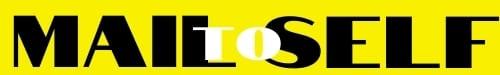 